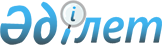 Ғылыми-зерттеу, ғылыми-техникалық және (немесе) тәжірибелік-конструкторлық жұмыстарға жататын жұмыстардың тізбесін бекіту туралы
					
			Күшін жойған
			
			
		
					Қазақстан Республикасы Үкіметінің 2012 жылғы 25 маусымдағы № 830 Қаулысы. Күші жойылды - Қазақстан Республикасы Үкіметінің 2016 жылғы 13 желтоқсандағы № 796 қаулысымен      Ескерту. Күші жойылды - ҚР Үкіметінің 13.12.2016 № 796 (алғашқы ресми жарияланған күнінен бастап қолданысқа енгізіледі) қаулысымен.      РҚАО-ның!

      Қаулы 2013 жылғы 1 қаңтардан бастап қолданысқа енгізіледі.

      «Салық және бюджетке төленетін басқа да міндетті төлемдер туралы» Қазақстан Республикасының 2008 жылғы 10 желтоқсандағы Кодексінің (Салық кодексі) 133-бабы 1-тармағының 5) тармақшасына сәйкес Қазақстан Республикасының Үкіметі ҚАУЛЫ ЕТЕДІ:



      1. Қоса беріліп отырған ғылыми-зерттеу, ғылыми-техникалық және (немесе) тәжірибелік-конструкторлық жұмыстарға жататын жұмыстардың тізбесі бекітілсін.



      2. Осы қаулы 2013 жылғы 1 қаңтардан бастап қолданысқа енгізіледі және ресми жариялануға тиіс.      Қазақстан Республикасының

      Премьер-Министрі                                 К. Мәсімов

Қазақстан Республикасы 

Үкіметінің       

2012 жылғы 25 маусымдағы

№ 830 қаулысы      

Ғылыми-зерттеу, ғылыми-техникалық және (немесе) тәжірибелік-конструкторлық жұмыстарға жататын жұмыстардың тізбесі

      1. Мыналарды:



      1) ғылыми болжауды (өз әдіснамасы мен техникасы бар арнайы теориялық зерттеулер);



      2) іргелі және іздестіру зерттеулерін талдауды қамтитын ғылыми-зерттеу (ғылыми-техникалық) жұмысының техникалық тапсырмасын әзірлеу.



      2. Мыналарды:



      1) ғылыми-техникалық ақпаратты жинауды және зерделеуді;



      2) патенттік зерттеулер жүргізуді;



      3) ғылыми-зерттеу (ғылыми-техникалық) жұмысын жүргізуге техникалық тапсырмада қойылған міндеттерді шешудің ықтимал бағыттарын айқындауды және салыстырмалы бағалауды;



      4) қабылданған зерттеу бағытын және міндеттерді шешу тәсілдерін таңдауды және негіздеуді;



      5) жаңа өнімнің және (немесе) технологияның бағдарлы экономикалық тиімділігін бағалауды;



      6) зерттеулерді жүргізудің жалпы әдістемесін әзірлеуді (жұмыстардың бағдарламалары, жоспар-кестелер және т.б.);



      7) инновациялық технологиялар бойынша базалық және егжей-тегжейлі инжинирингті қамтитын зерттеудің бағытын таңдау.



      3. Мыналарды:



      1) жұмыс гипотезаларын әзірлеуді, зерттеулер объектілерінің моделін құрастыруды, жорамалдарды негіздеуді;



      2) теориялық зерттеулердің жекелеген ережелерін растау немесе есептеулерді жүргізуге қажетті өлшемдердің нақты мәндерін алу үшін тәжірибелер жүргізуді;



      3) тәжірибелік зерттеулер әдістемесін әзірлеуді, модельдерді (макеттерді, тәжірибелік үлгілерді, пилоттық желілерді, тәжірибелік өндірістерді және т.б.), сондай-ақ сынақ жабдығын дайындауды;



      4) бағдарламалық өнімдерді әзірлеуді;



      5) тәжірибелер жүргізуді, алынған деректерді өңдеуді, тәжірибелердің нәтижелерін теориялық зерттеулермен салыстыруды;



      6) объектінің теориялық модельдерін түзетуді;



      7) техникалық-экономикалық зерттеулерді жүргізуді қамтитын теориялық және эксперименталдық зерттеулер.



      4. Мыналарды:



      1) жұмыстардың алдыңғы кезеңдерінің нәтижелерін қорытуды;



      2) одан әрі зерттеулер мен тәжірибелік-конструкторлық жұмыстар жүргізу, пилоттық желілерді жасау бойынша ғылыми-негіздемелік ұсынымдар әзірлеуді;



      3) тәжірибелік-конструкторлық жұмыстарға техникалық тапсырма жобасын әзірлеуді қамтитын зерттеулердің нәтижелерін қорыту және бағалау бойынша жұмыстар.



      5. Мыналарды:



      техникалық тапсырмада көрсетілмей қалуы мүмкін бұйымға, оның техникалық сипаттамаларына және сапа көрсеткіштеріне қойылатын қосымша немесе нақтыланған талаптарды анықтауды, соның ішінде:



      ғылыми-зерттеу жұмыстарының нәтижелерін пысықтауды;



      болжамдау нәтижелерін пысықтауды;



      алдын ала есептеулер және техникалық тапсырма талаптарын нақтылауды қамтитын техникалық ұсынысты әзірлеу.



      6. Мыналарды:



      қағидатты техникалық шешімдерді әзірлеуді, соның ішінде:



      техникалық ұсыныс кезеңі бойынша жұмыстарды орындауды;



      әзірлеудің құрамдас базасын таңдауды;



      негізгі техникалық шешімдерді таңдауды;



      бұйымның құрылымдық және функционалдық схемаларын әзірлеуді;



      негізгі сындарлы элементтерді таңдауды;



      жобаның метрологиялық сараптамасын;



      макеттерді, пилоттық желілерді әзірлеуді және сынауды қамтитын эскизді жобалау.



      7. Мыналарды:



      бұйым, технология бойынша жалпы және оның құрамдас бөліктері бойынша техникалық шешімдерді түпкілікті таңдауды, оның ішінде:



      қағидатты электрлік, кинематикалық, гидравликалық және басқа схемаларды әзірлеуді;



      бұйымның, технологияның негізгі өлшемдерін нақтылауды;



      бұйымды, технологияны сындарлы құрастыру және оны объектіге орналастыру үшін мәліметтерді беруді;



      бұйымды өндіру және жеткізу үшін техникалық шарттардың жобаларын әзірлеуді;



      өндірістің жаңа технологияларын (пилоттық қондырғылар немесе желілер) пысықтау үшін жартылай өндірістік масштабтағы (коммерциялық емес қолданыстағы) жабдықтар мен технологиялық тізбелерді әзірлеу, дайындау және енгізу бойынша жұмыстарды;



      табиғи жағдайларда бұйымның негізгі құралдарының макеттерін сынауды қамтитын техникалық жобалау.



      8. Мыналарды:



      1) конструкторлық құжаттардың топтамасын қалыптастыруды;



      2) жұмыс құжаттамасының толық топтамасын әзірлеуді;



      3) бірыңғайлығына және стандарттауға конструкторлық құжаттамаларын тексеруді;



      4) сынақ үлгілерін тәжірибелік өндірісте дайындауды;



      5) сынақ үлгілерін жөнге келтіру және кешендік реттеуді қамтитын сынақ үлгілерін дайындау және сынау, тәжірибелік-өнеркәсіптік өндірісті құру үшін жұмыс құжаттамасын әзірлеу.



      9. Мыналарды:



      1) сынақ үлгілерінің техникалық тапсырма талаптарына сәйкестігін және мемлекеттік (ведомстволық) сынақтарға ұсыну мүмкіндігін тексеруді;



      2) стендтік сынауды;



      3) объектіде алдын ала сынауды;



      4) сенімділігін сынауды қамтитын алдын ала сынау.



      10. Нормативтік-техникалық құжаттаманы әзірлеу.



      11. Зерттеулер мен жобалық жұмыстардың нәтижелерін енгізу (коммерциялау) үрдістерін сүйемелдеу.
					© 2012. Қазақстан Республикасы Әділет министрлігінің «Қазақстан Республикасының Заңнама және құқықтық ақпарат институты» ШЖҚ РМК
				